СОВЕТ  ДЕПУТАТОВСЕЛЬСКОГО ПОСЕЛЕНИЯ СРЕДНЕМАТРЕНСКИЙ СЕЛЬСОВЕТ ДОБРИНСКОГО МУНИЦИПАЛЬНОГО РАЙОНАЛИПЕЦКОЙ ОБЛАСТИРОССИЙСКОЙ ФЕДЕРАЦИИ52-я сессия IV – созываРЕШЕНИЕ26.11.2013г.                            с. Средняя Матренка                               №  188-рсО внесении изменений в Правила благоустройства на территории сельского поселения Среднематренский сельсовет Добринского муниципального района(утвержденные решением Совета депутатов № 65-рс от 06.05.2011г.)Рассмотрев протест Прокуратуры Добринского района № 69-2013 от 21.11.2013  на ст.17 Правил благоустройства на территории сельского поселения Среднематренский сельсовет Добринского муниципального района, принятое Советом депутатов сельского поселения Среднематренский сельсовет, Уставом сельского поселения Среднематренский сельсовет Добринского муниципального района, учитывая  решение постоянной комиссии по вопросам агропромышленного комплекса, земельных отношений и экологии, Совет депутатов сельского поселения Среднематренский сельсовет Добринского муниципального района          РЕШИЛ:1. Внести изменения в решение Совета депутатов № 65-рс от 06.05.2011г. «Об утверждении правил благоустройства на территории сельского поселения Среднематренский сельсовет Добринского муниципального района» (прилагаются).2. Направить указанные изменения главе сельского поселения для подписания и официального обнародования.        3. Настоящее решение вступает в силу со дня его принятия.Председатель Совета депутатов сельского поселения Среднематренский сельсовет                                                  Н.А.Гущина                                                                                                                                                                     Приняты:                                                                            решением Совета депутатов                                                                сельского поселения                                                                                Среднематренский сельсовет                                                                             от 26.11.2013 г. № 188 – рс                                                      ИЗМЕНЕНИЯ в Правила благоустройства на территории сельского поселения Среднематренский сельсовет Добринского муниципального района(утвержденные решением Совета депутатов № 65-рс от 06.05.2011г.)Внести в решение Совета депутатов сельского поселения Среднематренский сельсовет «Об утверждении правил благоустройства на территории сельского поселения Среднематренский сельсовет Добринского муниципального района» № 65-рс от 06.05.2011 г. следующие изменения:1. Статью 17 Правил благоустройства на территории сельского поселения Среднематренский сельсовет Добринского муниципального района, утвержденные решением Совета депутатов № 65-рс от 06.05.2011г. отменитьГлава сельского поселенияСреднематренский сельсовет                                           Н.А.Гущина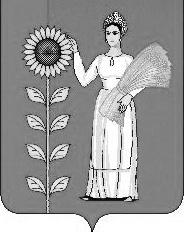 